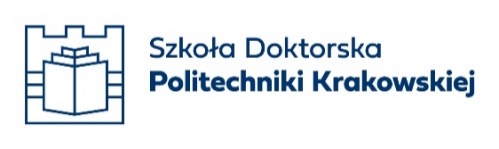 Formularz zgłoszenia zadania
do
programu Doktorat Wdrożeniowy
V Edycja 2021DANEImię i nazwisko uczestnika programu Doktorat Wdrożeniowy…………………………………………………………………………………………………………………………………………………………….Ukończone studia II stopnia lub jednolite magisterskie (uczelnia)…………………………………………………………………………………………………………………………………………………………….…………………………………………………………………………………………………………………………………………………………….kierunek studiów…………………………………………………………………………………………………………………………………………………………….uzyskany tytuł zawodowy…………………………………………………………………………………………………………………………………………………………….Imię i nazwisko osoby proponowanej na promotora osoby przyjętej do Szkoły Doktorskiej PK 
w ramach programu DW…………………………………………………………………………………………………………………………………………………………….…………………………………………………………………………………………………………………………………………………………….Dyscyplina kształcenia w SD PK……………………………………………………………………………………………….Planowana tematyka rozprawy doktorskiej osoby przyjętej do szkoły doktorskiej 
w ramach programu DW…………………………………………………………………………………………………………………………………………………………….…………………………………………………………………………………………………………………………………………………………….Słowa kluczowe…………………………………………………………………………………………………………………………………………………………….…………………………………………………………………………………………………………………………………………………………….Dane przedsiębiorcy-  nazwa podmiotu…………………………………………………………………………………………………………………………………………………………….…………………………………………………………………………………………………………………………………………………………….- dane teleadresowe…………………………………………………………………………………………………………………………………………………………….…………………………………………………………………………………………………………………………………………………………….Opiekun pomocniczy (z przedsiębiorstwa)……………………………………………………………………………………………………………………………………………………………. ………………………………………..				podpis kandydata na doktoranta………………………………………..						………………………………………..		podpis potencjalnego promotora					pieczątka i podpis kierownika jednostki promotora		